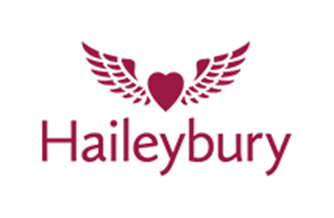 Haileybury International Summer SchoolComplaints PolicyPurpose and Scope of the PolicyWe are committed to providing the highest level of customer care at Haileybury International Summer School (‘Summer School’). If you do have a complaint or concern, please report this as indicated below.You may wish to talk to someoneRemember you have close friends who may help or just an older boy or girl to whom you may feel you can comfortably talk.  Your House Parent is always ready to help, or any member of staff you know.There may be times when you feel you cannot talk with a staff member – this is perfectly all right and natural.  You can talk to, telephone or write to any of the following: Your parentsDr Laura Pugsley or a member of the Safeguarding team: 01992 706 445Office of the Children’s Commissioner: 0800 528 0731Stage 1 - Informal complaint or concern It is hoped that most concerns will be resolved quickly and informally.  Sometimes you may feel that you would like to make a complaint about something that is worrying you.  This might be about how you are treated.  The first thing you should do is speak to any member of staff you can trust, such as your House Parent. You can take someone with you if you wish - another pupil, an older pupil or another member of staff.It is important for you to remember that whenever you are discussing a concern in this way, you can have your tutor or a friend with you when you are talking with the Summer School Director. An informal complaint can initially be in writing, by telephone or in-person to the Summer School Director or the appropriate member of staff or the House Parent. Depending on the nature of the complaint, they may suggest that another Summer School staff member would be better placed to deal with it (see the list below for examples of “Responsibility Holders”).Responsibility Holders:The Responsibility Holder will make a written record of the concern, the date, and the name of the pupil and parents and will attempt to resolve the matter by telephone, email, or in person.  If the matter is not resolved within two weeks or a satisfactory resolution is not met, parents will be advised to proceed to Stage 2. Stage 2 – Formal If the matter cannot be resolved on an informal basis, then the parents should state their concerns in the form of a complaint in writing to the Summer School Director, who will decide, after reviewing the complaint, the appropriate action to take.It may be necessary for the Summer School Director to carry out further investigations.Written records of all meetings and interviews relating to the complaint will be kept.Once the Summer School Director is satisfied that, so far as is practicable, all of the relevant facts have been established, a decision will be made, and parents will be informed of this decision in writing. Reasons will be given for their decision.Policy date:September 2021Date of next review:September 2022Owner:Summer School Director Intended audience:Summer School Pupils, Parents, Staff Location:Summer School Website, Summer School Staff Handbook If your complaint is related to:Please contact:Your child’s accommodation, lessons, activities, the pastoral support of the School or any form of bullying or harassmentThe Summer School Director The arrangements in HouseThe House Parent 